ПРЕСС- КОНФЕРЕНЦИЯ по II Республиканскому конкурсу «Караван Доброты» ОО «Ассоциация деловых женщин по  Северо–Казахстанской области»Дата проведения: 17 сентября 2019 г., 11:00Место проведения:  г. Петропавловск, региональная служба коммуникаций СКО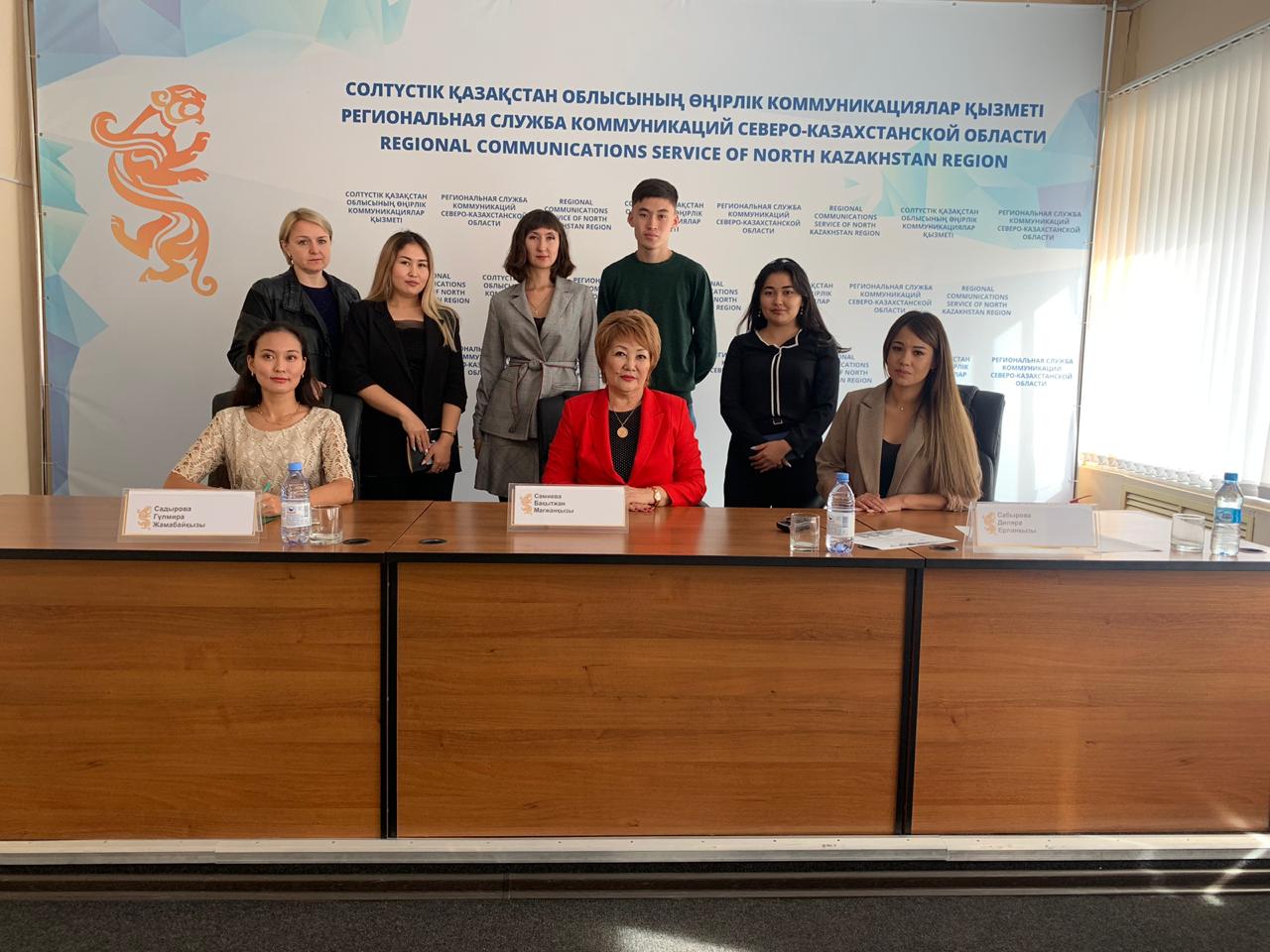 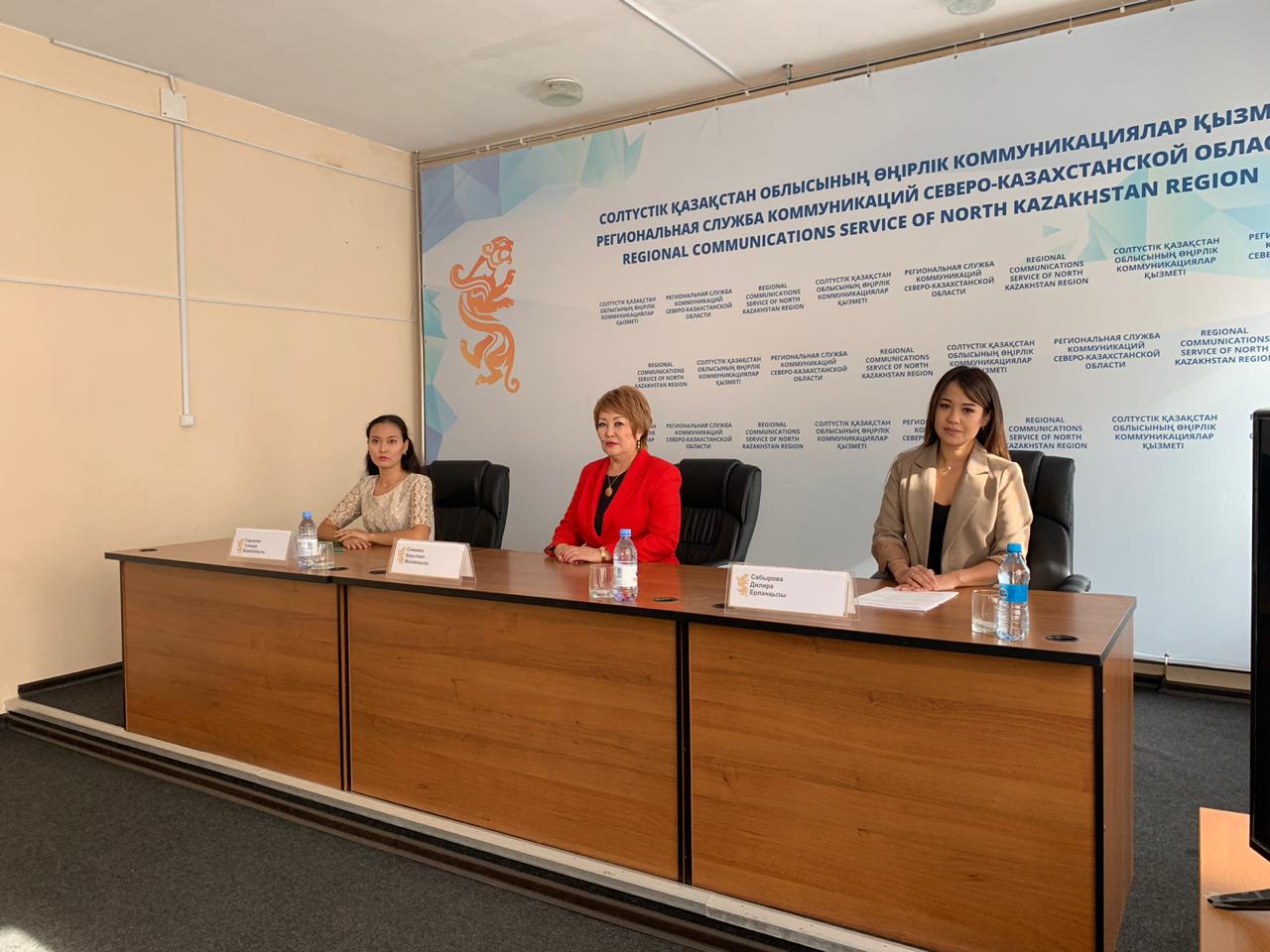 СПИСОК                                                                                                               участников пресс – конференцииСПИСОК СМИССЫЛКИ НА ПУБЛИКАЦИИQYZYLJAR TVhttps://petropavltv.kz/ru/news/society/karavan-dobroty-1 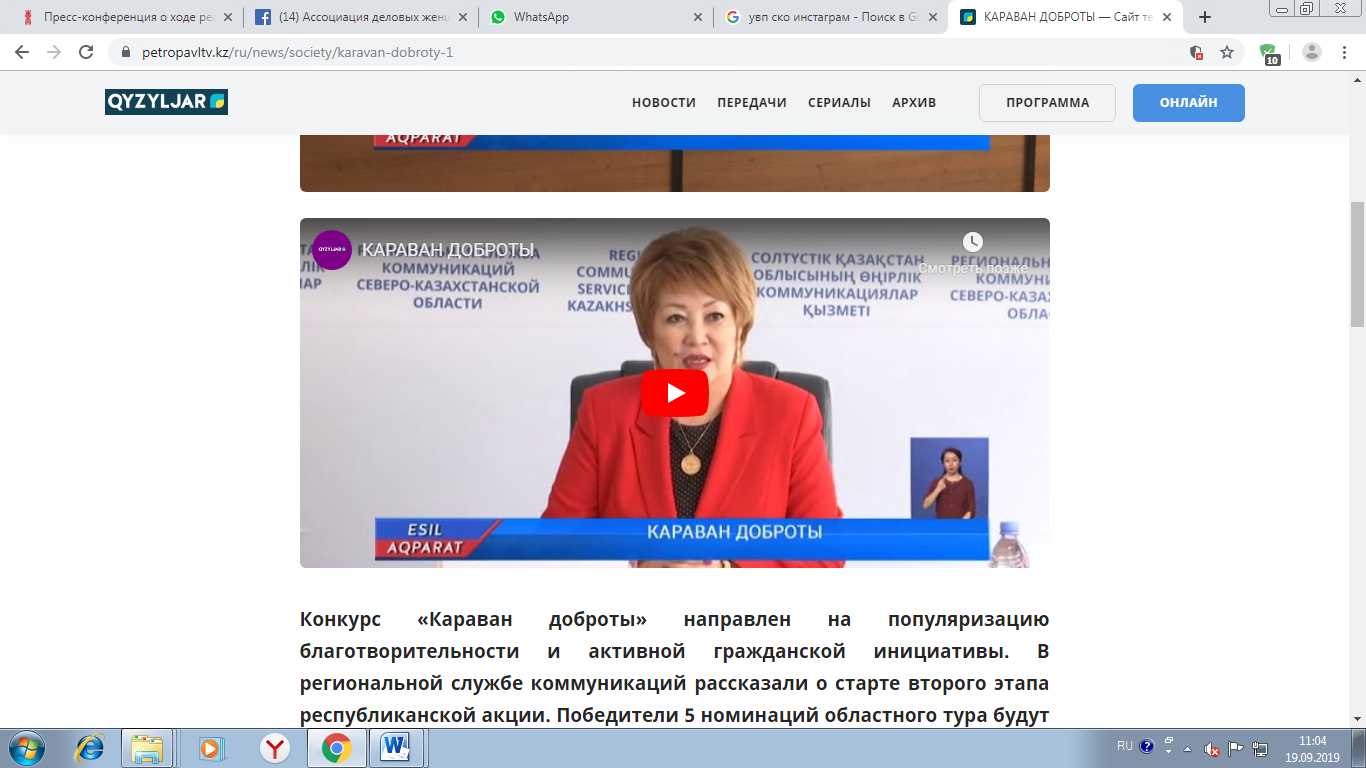 Муниципальный телерадиоканал Северо-Казахстанской областиhttps://mtrk.kz/ru/2019/09/17/v-kazahstane-vtoroj-god-provodyat-aktsiyu-karavan-dobroty/ 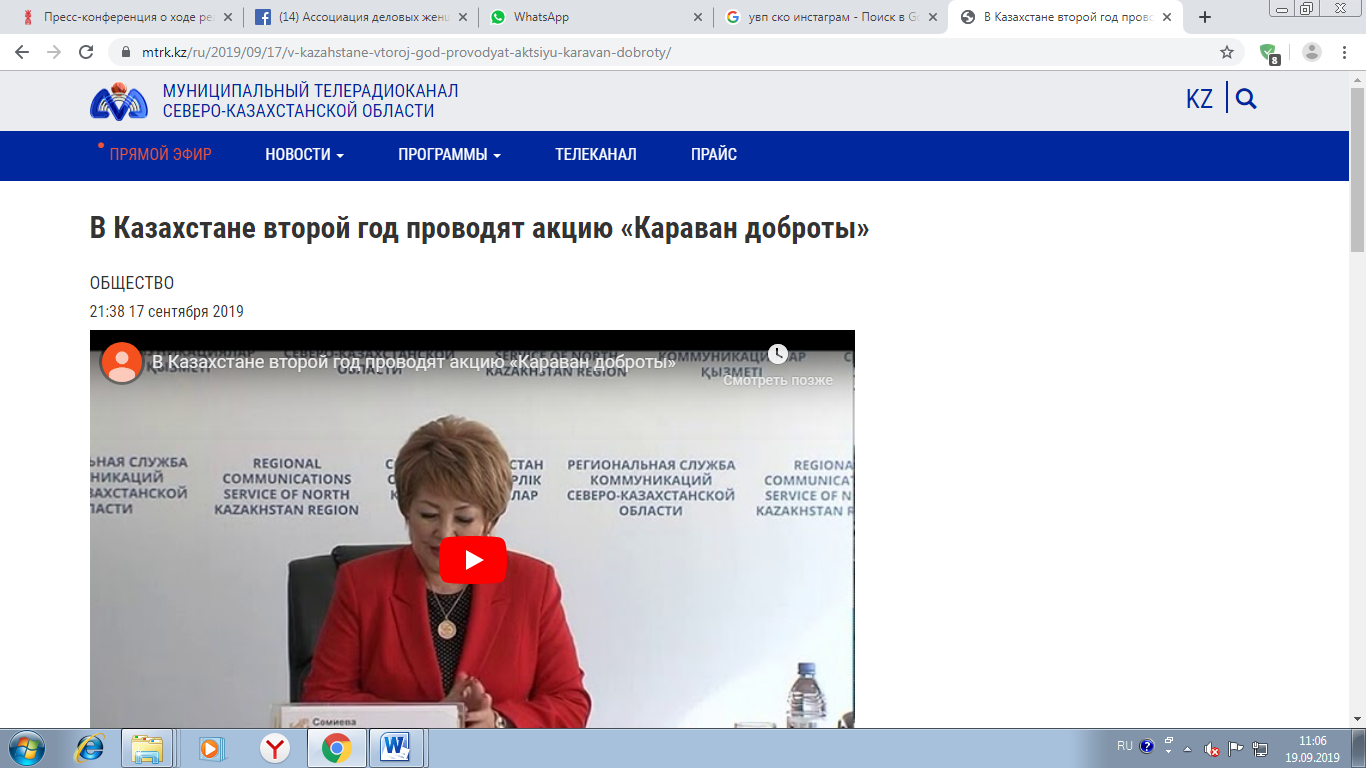 Ютуб канал телеканала  МТРКhttps://www.youtube.com/watch?v=6lqpcRBAkWo&feature=youtu.be 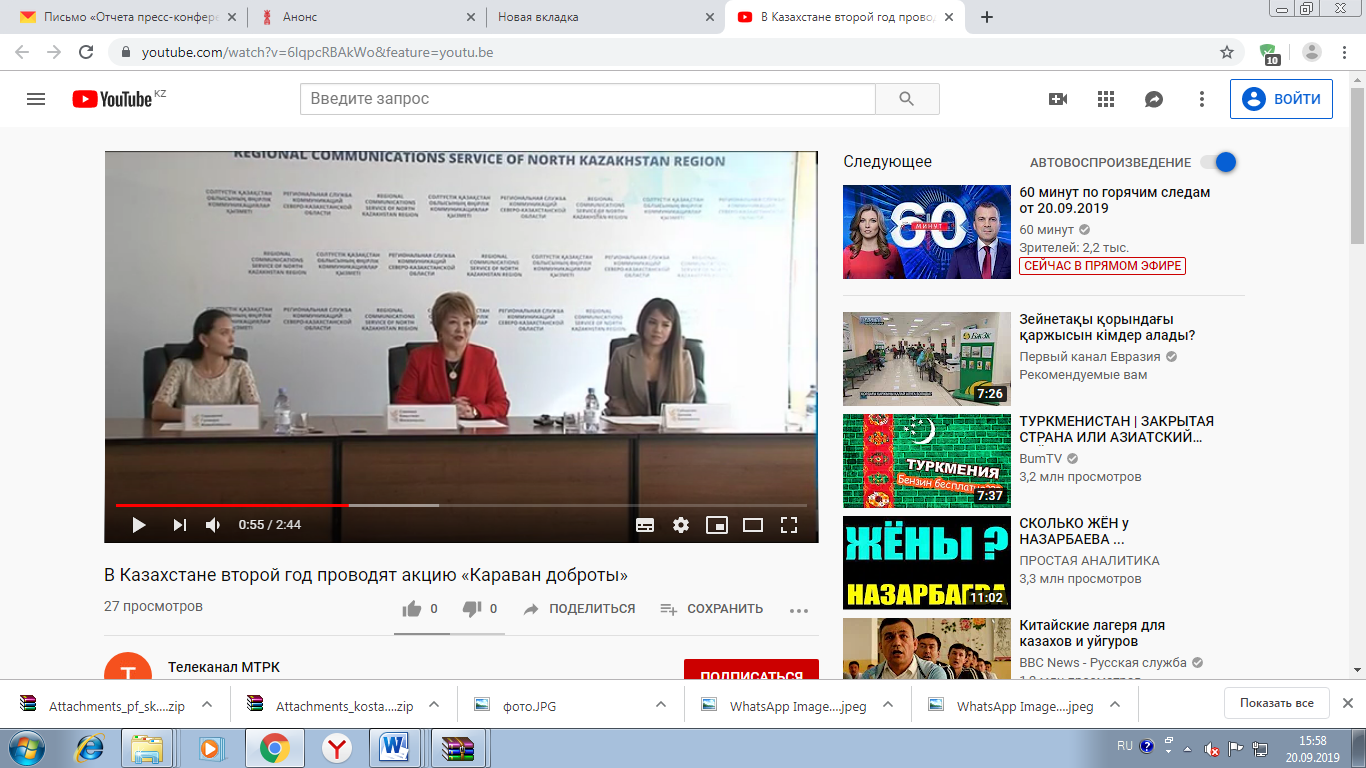 Общественно-политиченская газета «Северный Казахстан», №107-108, 19 сентября 2019 г.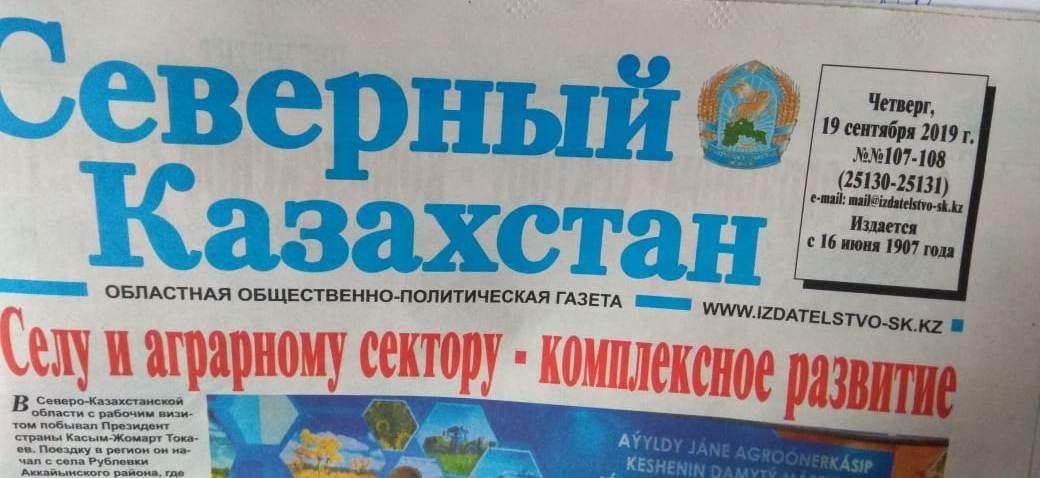 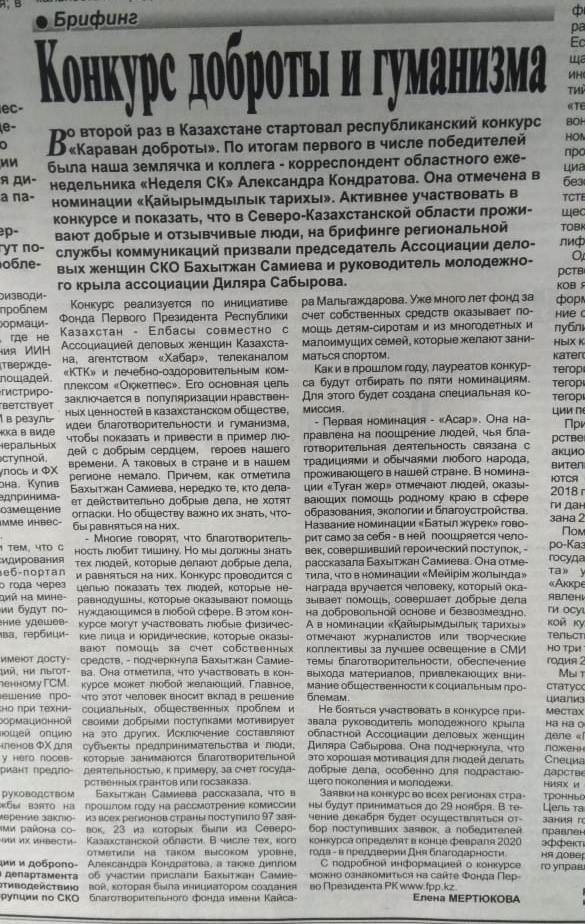 ССЫЛКИна внутренние источники (веб-сайт, социальные  сети)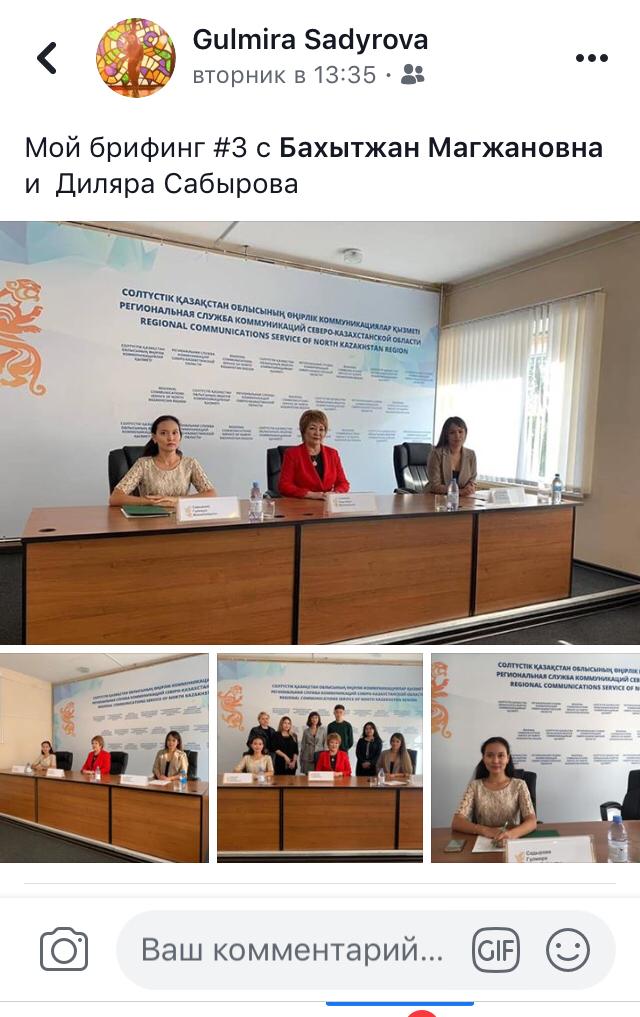 https://www.facebook.com/adzhk/ 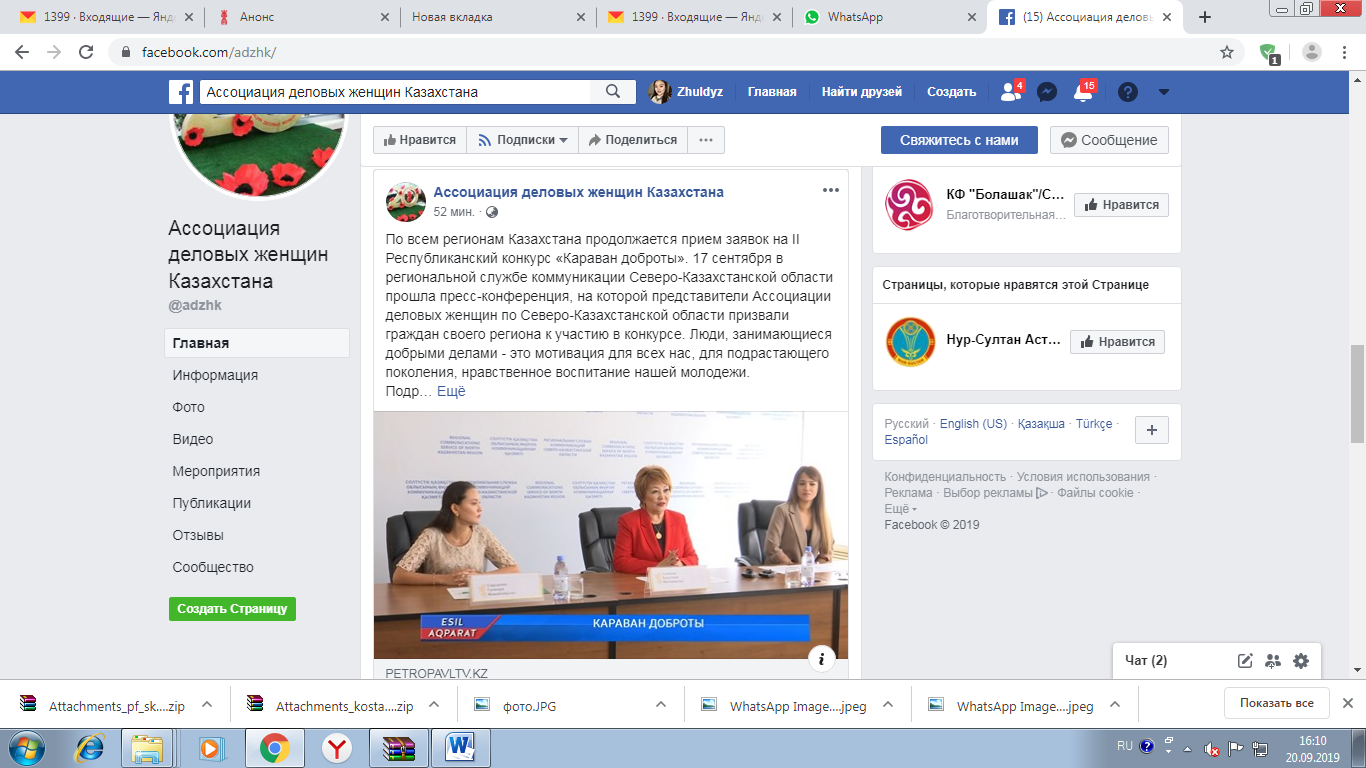 №Ф.И.О.Должность, место работыПримечанияСамиеваБахитжан МагжановнаПредседатель ОО «АДЖК по СКО», Председатель Общественного Совета г.Петропавловска, директор ПФ АО «СК «Виктория»СпикерСабырова Диляра ЕрлановнаРуководитель молодежного крыла Ассоциации деловых женщин по СКОСпикер Садырова Гүлмира ЖамабайқызыГлавный специалист КГУ «Управление внутренней политики акимата СКО»Спикер№Ф.И.О.Место работыПримечанияДарья ПышмынцеваТ/к «МТРК»Екатерина НазаренкоТ/к «Первый северный»Баян КалиеваТ/к «Qazaqstan»Ерлан МусинТ/к «Qazaqstan»Елена Мертюкова«Северный Казахстан»Халия Жулдаспаева«Soltustik Qazaqstan»